PAPO 12Modification dans la carrière du membre du personnel aveceffet au ........................................................................ (date de la modification).Case à noircir.Entrée en fonctionCharge horaire …………………………En remplacement de (Nom, Prénom et matricule du titulaire de l’emploi)……………………………………………………………………………………………………………Reconduction de désignation (uniquement pour les temporaires)Admission au stageFin de fonctionsCharge horaire …………………………En remplacement de (Nom, Prénom et matricule du titulaire de l’emploi)……………………………………………………………………………………………………………Nomination à la fonction de recrutement de……………………………………………Nomination à la fonction de promotion de .......................................................................Changement d’affectationDémission (joindre lettre)Décès (joindre acte de décès)Mise à la pensionAutres :………………………………………...		    					    Case à noircir.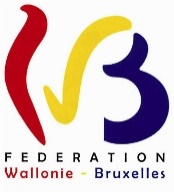 Administration généraleDénomination et adresse de l’établissement :Dénomination et adresse de l’établissement :Dénomination et adresse de l’établissement :Dénomination et adresse de l’établissement :Dénomination et adresse de l’établissement :Dénomination et adresse de l’établissement :Dénomination et adresse de l’établissement :Dénomination et adresse de l’établissement :Dénomination et adresse de l’établissement :Dénomination et adresse de l’établissement :Dénomination et adresse de l’établissement :Dénomination et adresse de l’établissement :Dénomination et adresse de l’établissement :de l’EnseignementDirection générale des Personnels de l’Enseignement organisé par la Fédération Wallonie-BruxellesTél. :Tél. :Tél. :Tél. :Tél. :Tél. :Tél. :Tél. :Tél. :Tél. :Tél. :Tél. :Tél. :Adresse de la Direction déconcentréeN° matricule ECOT établissementN° matricule ECOT établissement8026N° matricule FASE établissementN° matricule FASE établissementPersonnel administratif, personnel de maîtrise, gens de métier et de serviceNom et prénom : N° matricule :Fonction : Situation administrative :Situation administrative :Situation administrative :    Déf.- Stag.-Temp.- Contract. (biffer la mention inutile)    Déf.- Stag.-Temp.- Contract. (biffer la mention inutile)    Déf.- Stag.-Temp.- Contract. (biffer la mention inutile)maladie / accidentaccident du travail ou sur le chemin du  travailInterruption de fonction         pour cause de :congé de circonstances et de convenance personnelle (*)congé de maternité Reprise de fonction       après :congé d’accueil en vue de l’adoption ou de la tutelle officieuse (*)congé pour interruption de la carrière professionnelle (*)mise en disponibilité pour convenance personnelleabsence non réglementairement justifiée (*)autres .........................................................Document à faire signer impérativement par le membre du personnelDate : Nom, Prénom du membre du personnel :Signature du membre du personnel : A cocher si le membre du personnel est temporairement éloigné. Le chef d’établissement déclare sur l’honneur avoir adressé ce document pour signature au membre du personnel concerné et s’engage à le renvoyer signé à la Direction déconcentrée.Copie remise au membre du personnel en date du ……………………………Date :Signature du chef d’établissement :  (*) Joindre pièce justificative